 Tel: 07172 / 183 108, August-Wilhelm- Pfäffle Str.1, 73547 Lorch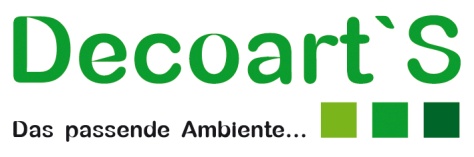 				        Mail: decoarts@decoart-s.deLiebe Kundinnen und Kunden, in der für uns allen ungewohnten Zeit, möchten wir dafür sorgen, dass Sieauf uns nicht verzichten müssen. Aus diesem Grund starten wir einen „Lieferdienst“. Bitte füllen Sie hierzu unseren Bestellschein aus. Wir werden uns dann schnellstmöglich mit Ihnen in Verbindung setzen um genaue Details zu klären. Aufgrund der aktuellen Situation können wir Ihnen leider keine Frischblumen liefern.Natürlich dürfen Sie ihr Geschenk auch gerne bei uns abholen. Aus Datenschutzgründen dürfen Telefonnummern nur mit Zustimmung des Rufnummernbesitzers ausgetauscht werden, deshalb benötigen wir Ihre Rufnummer. Momentan ist eine Bezahlung nur per Überweisung möglich (kein Paypal).Nach Auftragserteilung erhalten Sie eine Rechnung über den zu überweisenden Betrag.Für die Auslieferung Kernstadt Lorch und Teilorte berechnen wir 3,-€. Weitere Orte auf Anfrage Wir melden uns bei Ihnen kurz vor oder direkt bei Auslieferung.Bitte beachten Sie, dass wir für Ihren Auftrag, je nach Umfang, ca. 2 Werktage benötigen. Bestellungen werden von Mo-Fr auch telefonisch angenommen, außerhalb dieser Zeit können Sie natürlich auch24 Std. per Mail bestellen.   Herzliche Grüße Silke Schöllhammer  Tel: 07172 / 183 108, August-Wilhelm- Pfäffle Str.1, 73547 Lorch				        Mail: decoarts@decoart-s.deRechnungsadresse  Name:  Adresse: Telefon / Handy: Lieferadresse (sofern abweichend von Rechnungsadresse)Name: Adresse: Angaben zu Ihrer BestellungWas darf das Geschenk ca. kosten: An welchem Tag/ Datum: Wunschtext an Geschenk: Ihre Vorstellung: Sonstige Informationen: 